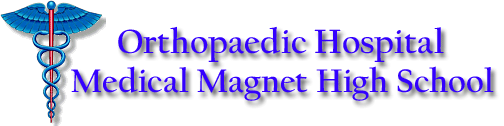 NAME: _____________________________________		              DATE: ____________________World Lit 								Ms. CiupercaMetamorphosis
Franz KafkaPart IIGregor went and waited immediately by the door, resolved either to bring the timorous visitor into the room in some way or at least to find out who it was; but the door was opened no more that night and Gregor waited in vain. The previous morning while the doors were locked everyone had wanted to get in there to him, but now, now that he had opened up one of the doors and the other had clearly been unlocked some time during the day, no-one came, and the keys were in the other sides.For some reason, the tall, empty room where he was forced to remain made him feel uneasy as he lay there flat on the floor, even though he had been living in it for five years. Hardly aware of what he was doing other than a slight feeling of shame, he hurried under the couch. It pressed down on his back a little, and he was no longer able to lift his head, but he nonetheless felt immediately at ease and his only regret was that his body was too broad to get it all underneath.Would she notice that he had left the milk as it was, realize that it was not from any lack of hunger and bring him in some other food that was more suitable? If she didn't do it herself he would rather go hungry than draw her attention to it, although he did feel a terrible urge to rush forward from under the couch, throw himself at his sister's feet and beg her for something good to eat. However, his sister noticed the full dish immediately and looked at it and the few drops of milk splashed around it with some surprise. She immediately picked it up - using a rag, not her bare hands - and carried it out. In order to test his taste, she brought him a whole selection of things, all spread out on an old newspaper. There were old, half-rotten vegetables; bones from the evening meal, covered in white sauce that had gone hard; a few raisins and almonds; some cheese that Gregor had declared inedible two days before; a dry roll and some bread spread with butter and salt. As well as all that she had poured some water into the dish, which had probably been permanently set aside for Gregor's use, and placed it beside them. Then, out of consideration for Gregor's feelings, as she knew that he would not eat in front of her, she hurried out again and even turned the key in the lock so that Gregor would know he could make things as comfortable for himself as he liked.Now and then he stood up from the table and took some receipt or document from the little cash box he had saved from his business when it had collapsed five years earlier. Gregor heard how he opened the complicated lock and then closed it again after he had taken the item he wanted. What he heard his father say was some of the first good news that Gregor heard since he had first been incarcerated in his room. He had thought that nothing at all remained from his father's business, at least he had never told him anything different, and Gregor had never asked him about it anyway. Their business misfortune had reduced the family to a state of total despair, and Gregor's only concern at that time had been to arrange things so that they could all forget about it as quickly as possible. So then he started working especially hard, with a fiery vigor that raised him from a junior salesman to a travelling representative almost overnight, bringing with it the chance to earn money in quite different ways. Gregor converted his success at work straight into cash that he could lay on the table at home for the benefit of his astonished and delighted family. They had been good times and they had never come again, at least not with the same splendor, even though Gregor had later earned so much that he was in a position to bear the costs of the whole family, and did bear them. They had even got used to it, both Gregor and the family, they took the money with gratitude and he was glad to provide it, although there was no longer much warm affection given in return.It made him realize that she still found his appearance unbearable and would continue to do so, she probably even had to overcome the urge to flee when she saw the little bit of him that protruded from under the couch. One day, in order to spare her even this sight, he spent four hours carrying the bedsheet over to the couch on his back and arranged it so that he was completely covered and his sister would not be able to see him even if she bent down. If she did not think this sheet was necessary then all she had to do was take it off again, as it was clear enough that it was no pleasure for Gregor to cut himself off so completely. She left the sheet where it was.Out of consideration for his parents, Gregor wanted to avoid being seen at the window during the day, the few square meters of the floor did not give him much room to crawl about, it was hard to just lie quietly through the night, his food soon stopped giving him any pleasure at all, and so, to entertain himself, he got into the habit of crawling up and down the walls and ceiling. He was especially fond of hanging from the ceiling; it was quite different from lying on the floor; he could breathe more freely; his body had a light swing to it; and up there, relaxed and almost happy, it might happen that he would surprise even himself by letting go of the ceiling and landing on the floor with a crash. But now, of course, he had far better control of his body than before and, even with a fall as great as that, caused himself no damage. Very soon his sister noticed Gregor's new way of entertaining himself - he had, after all, left traces of the adhesive from his feet as he crawled about - and got it into her head to make it as easy as possible for him by removing the furniture that got in his way, especially the chest of drawers and the desk.Hearing these words from his mother made Gregor realise that the lack of any direct human communication, along with the monotonous life led by the family during these two months, must have made him confused - he could think of no other way of explaining to himself why he had seriously wanted his room emptied out. Had he really wanted to transform his room into a cave, a warm room fitted out with the nice furniture he had inherited? That would have let him crawl around unimpeded in any direction, but it would also have let him quickly forget his past when he had still been human. He had come very close to forgetting, and it had only been the voice of his mother, unheard for so long, that had shaken him out of it. Nothing should be removed; everything had to stay; he could not do without the good influence the furniture had on his condition; and if the furniture made it difficult for him to crawl about mindlessly that was not a loss but a great advantage.But Grete's words had made her mother quite worried, she stepped to one side, saw the enormous brown patch against the flowers of the wallpaper, and before she even realized it was Gregor that she saw screamed: "Oh God, oh God!" Arms outstretched, she fell onto the couch as if she had given up everything and stayed there immobile. "Gregor!" shouted his sister, glowering at him and shaking her fist.Gregor was amazed at the enormous size of the soles of his boots, but wasted no time with that - he knew full well, right from the first day of his new life, that his father thought it necessary to always be extremely strict with him. And so he ran up to his father, stopped when his father stopped, scurried forwards again when he moved, even slightly. In this way they went round the room several times without anything decisive happening, without even giving the impression of a chase as everything went so slowly.It was an apple; then another one immediately flew at him; Gregor froze in shock; there was no longer any point in running as his father had decided to bombard him. He had filled his pockets with fruit from the bowl on the sideboard and now, without even taking the time for careful aim, threw one apple after another.